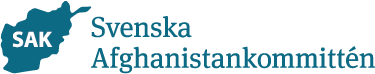 Verksamhetsplan för SAK Skövde/Skaraborg lokalförening för verksamhetsåret 2021
På grund av rådande pandemi har flera av planerade aktiviteter tvingats ställa in under 2020, och det är svårt att veta vad som kommer att kunna genomföras under 2021.Vi kommer att utveckla vår digitala förmåga i syfte att nå ut till medlemmar inom det stora geografiska område som nu ingår i Skövde/Skaraborgs lokalförening. Vi vill förenkla det interna föreningsarbetet, annonsera planerad verksamhet och enskilda initiativ på ett enkelt sätt. Vi kommer också att ha gemensamma aktiviteter med andra lokalföreningar. Diskussioner har förts om att gemensamt anordna vandringar för SAK i olika delar av landet, liksom det årliga barnvagnsrallyt.Den påbörjade studiecirkeln med boken ”Förstå Afghanistan” kommer förhoppningsvis att fortsätta i Mariestad i samarbete med ABF under hösten, liksom diskussionerna på styrelsemötena om boken så snart det åter är säkert att träffas fysiskt.Vi kommer att försöka anordna föreläsningar, utställning och diskussionsträffar i regionen under året. Förfrågan till Folkuniversitetet och eventuellt andra studieförbund om samarbete ska göras. 
Vi vill anordna aktiviteter där medlemmar från hela upptagningsområdet är välkomna att delta, och kommer så snart det är möjligt att bjuda in Lasse Nilsson från Eksjö, tidigare verksam i Afghanistan, att hålla en föreläsning i Jönköping om hans arbete i Afghanistan. Vi fortsätter att sprida A-nytt till olika institutioner. Skolor, församlingar, bibliotek och studieförbund är viktiga samarbetspartners som får ta del av vår information. Vi arbetar fortlöpande med att utöka antalet medlemmar i regionen och inte minst att få fler medlemmar aktiva. Hemsidan ska uppdateras löpande i samarbete med kansliet och aktiviteter annonseras på den lokala delen av hemsidan.Vi har fortfarande förhoppning om att kunna anordna filmvisningar för medlemmar och allmänhet. Film Cinema Pamir kan hyras, liksom andra filmer om Afghanistan. Fortsatt deltagande i Friskvårdens dag i Skövde då så är möjligt, då det är ett mycket bra tillfälle att nå ut till många. Vi kommer att delta i insamlingen till Världens barn i vår region även i år, och ska försöka få igång deltagande även i Jönköping och Örebro.Verksamhetsplanen är föränderlig. Vi har diskuterar nya aktiviteter på våra möten och kommer att lägga till och förändra planen allt eftersom det dyker upp nya genomförbara idéer.